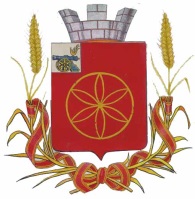 АДМИНИСТРАЦИЯ МУНИЦИПАЛЬНОГО  ОБРАЗОВАНИЯ            РУДНЯНСКИЙ  РАЙОН  СМОЛЕНСКОЙ ОБЛАСТИП  О  С  Т  А Н  О  В  Л  Е Н  И  Еот 11.03.2024  №103О внесении изменений в Положение о порядке применения к муниципальным служащим Администрации муниципального образования Руднянский район Смоленской области взысканий за несоблюдение ограничений и запретов, требований о предотвращении или об урегулировании конфликта интересов и неисполнение обязанностей, установленных в целях противодействия коррупции, утвержденное постановлением Администрации муниципального образования Руднянский район Смоленской области от 13.07.2015г. №191Руководствуясь Федеральным законом от 10.07.2023 № 286-ФЗ «О внесении изменений в отдельные законодательные акты Российской Федерации», Федеральным законом от 02.03.2007  № 25-ФЗ «О муниципальной службе в Российской Федерации», Федеральным законом от 25 декабря 2008 года № 273-ФЗ «О противодействии коррупции», Трудовым кодексом Российской Федерации, ч.1 ст.13.3 Закона Смоленской области от 29.11.2007 № 109-з «Об отдельных вопросах муниципальной службы в Смоленской области», Уставом муниципального образования Руднянский район Смоленской области,Администрация муниципального образования Руднянский район Смоленской области п о с т а н о в л я е т:1. Внести в  Положение о порядке применения к муниципальным служащим Администрации муниципального образования Руднянский район Смоленской области взысканий за несоблюдение ограничений и запретов, требований о предотвращении или об урегулировании конфликта интересов и неисполнение обязанностей, установленных в целях противодействия коррупции, утвержденное постановлением Администрации муниципального образования Руднянский район Смоленской области от 13.07.2015 г. №191 следующие изменения:- подпункт 1 пункта 2.1. раздела 2 дополнить словами: «, за исключением случаев, установленных федеральными законами»;- подпункт 2 пункта 2.1. раздела 2 дополнить словами: «, за исключением случаев, установленных федеральными законами»;- подпункт 3 пункта 2.1. раздела 2 слова: «недостоверных или» исключены, дополнены словами «за исключением случаев, установленных федеральными законами»;- пункт 2.1. раздела 2 дополнить подпунктом 4 следующего содержания: «представление муниципальным служащим заведомо недостоверных сведений, указанных в сведениях о своих доходах, расходах, об имуществе и обязательствах имущественного характера, а также о доходах, расходах, об имуществе и обязательствах имущественного характера своих супруги(супруга) и несовершеннолетних детей, является правонарушением, влекущем увольнение муниципального служащего с муниципальной службы»;- дополнить раздел 2 пунктом 2.4. следующего содержания:«2.4. Муниципальный служащий освобождается от ответственности за несоблюдение ограничений и запретов, требований о предотвращений или об урегулировании конфликта интересов и неисполнение обязанностей, установленных Федеральным законом от 02.03.2007 № 25-ФЗ «О муниципальной службе» и другими федеральными законами в целях противодействия коррупции, в случае, если несоблюдение таких ограничений, запретов и требований, а также неисполнение таких обязанностей признается следствием не зависящих от него обстоятельств в порядке, предусмотренном частями 3-6 статьи 13 Федерального закона от 25 декабря 2008 года № 273 – ФЗ «О противодействии коррупции».».  2. Ознакомить муниципальных служащих Администрации муниципального образования Руднянский район Смоленской области с настоящим постановлением под роспись.3. Опубликовать настоящее постановление в соответствии с Уставом муниципального образования Руднянский район Смоленской области.4. Контроль за исполнением настоящего постановления оставляю за собой. Глава муниципального образованияРуднянский район Смоленской области			                     Ю.И. Ивашкин